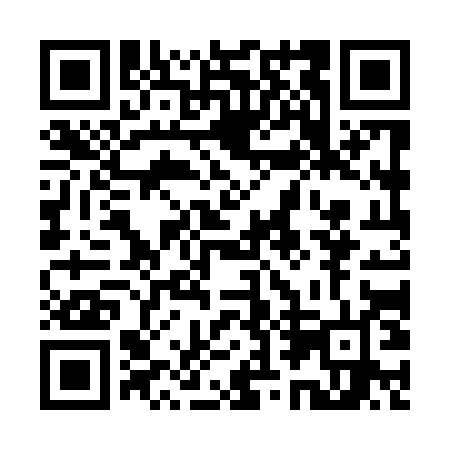 Prayer times for Mielzyn Stary, PolandWed 1 May 2024 - Fri 31 May 2024High Latitude Method: Angle Based RulePrayer Calculation Method: Muslim World LeagueAsar Calculation Method: HanafiPrayer times provided by https://www.salahtimes.comDateDayFajrSunriseDhuhrAsrMaghribIsha1Wed2:415:1712:465:548:1610:402Thu2:375:1512:465:558:1710:443Fri2:335:1312:465:568:1910:474Sat2:325:1212:465:578:2110:515Sun2:325:1012:465:588:2210:526Mon2:315:0812:465:598:2410:537Tue2:305:0612:456:008:2610:538Wed2:295:0412:456:018:2710:549Thu2:295:0312:456:028:2910:5510Fri2:285:0112:456:038:3110:5511Sat2:274:5912:456:048:3210:5612Sun2:264:5812:456:058:3410:5713Mon2:264:5612:456:068:3610:5714Tue2:254:5412:456:078:3710:5815Wed2:254:5312:456:088:3910:5916Thu2:244:5112:456:098:4010:5917Fri2:234:5012:456:108:4211:0018Sat2:234:4812:456:118:4311:0119Sun2:224:4712:456:128:4511:0120Mon2:224:4612:466:128:4611:0221Tue2:214:4412:466:138:4811:0322Wed2:214:4312:466:148:4911:0323Thu2:204:4212:466:158:5011:0424Fri2:204:4012:466:168:5211:0525Sat2:194:3912:466:168:5311:0526Sun2:194:3812:466:178:5511:0627Mon2:194:3712:466:188:5611:0728Tue2:184:3612:466:198:5711:0729Wed2:184:3512:466:198:5811:0830Thu2:184:3412:476:208:5911:0831Fri2:184:3312:476:219:0111:09